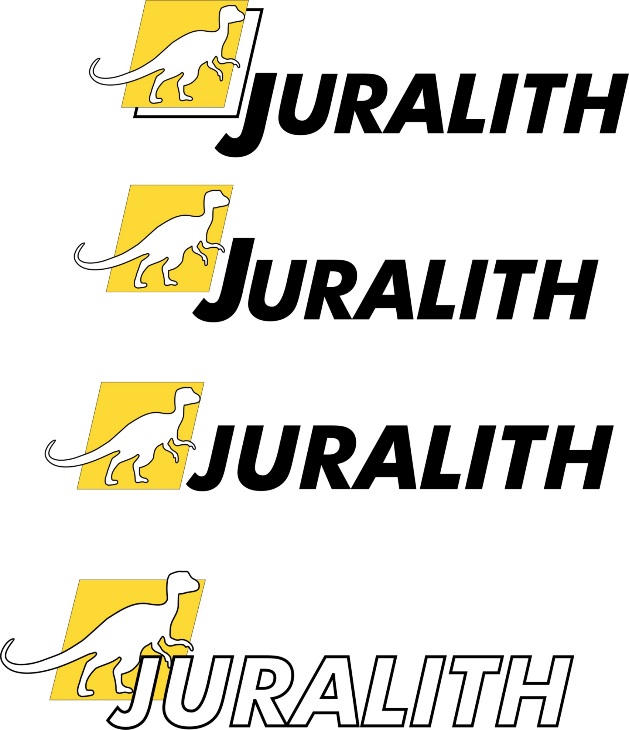 Muster-LV 		Seite: 11.	Streifen/ Rinne aus Granitgroßpflastersteinen/ Betonpflastersteinen 	herstellen1.1	Streifen/ Rinne mit einer maximalen Fugenbreite von 15 mm auf 20 cm dickem Fundament herstellen.Den Fundamentbeton als seitliche Stütze, soweit der Streifen nicht an Borde oder dgl. Anschließt, 15 cm breiter als der Streifen herstellen und bis zur halben Steinhöhe hochziehen. MehrzeiligeStreifen sind mit beidseitigen Schnurkanten herzustellen.Fundamentbeton C25/301-zeilig,2-zeilig3-zeilig2-zeilig, davon 1 Zeile um cm……………………………………..höher gesetzt3-zeilig, davon 1 Zeile um cm……………………………………..höher gesetzt3-zeilig, davon 1 Zeile um Grad……………………………………schräg gesetzt.Der erforderliche Mehrbeton gehört zum Leistungsumfang3-zeilig, davon 1 Zeile um Grad…………………………………….schräg gesetzt.Der erforderliche Mehrbeton gehört zum LeistungsumfangAnzahl der Zeilen………………………………………………………	lfm___________	___________Hinweis: Ausführung/ VersetzenPflastersteine und Platten aus gesägtem Naturstein und aus Beton, sollten an der Unterseite immer mit einer Haftbrücke vorbehandeltwerden.1.2 	Kontakt VerbesserungZur Herstellung einer kraftschlüssigen Verbindung vor	allem bei plattigen Formaten oder erhöhter Anforderung an den Verbund  wird JURALITH Pflaster-KontaktschlämmePKS eingesetzt. 	JURALITH Pflasterkontaktschlämme PKS wird mit einemBesen oder Bürste auf die Steinrückseite geschlämmt oderIm Tauchverfahren aufgebracht und in die Belagstoffe frisch In frisch verlegt und eingeklopft.Produkt:	JURALITH PKS		Pflasterkontaktschlämme zementgebundenVerbrauch:	ca. 1,5 kg/m² je Schicht					lfm___________	___________Übertrag:	___________Muster-LV		Seite 21.3	Verfugung	Fugenbreite: siehe Punkt 1.1	Fugentiefe: volle Steinhöhe	JURALITH ZFM 750/2 ZRB Pflasterfugenmörtel ist gemäß den Arbeits-Anleitungen des Herstellers zu verarbeiten und zu reinigen.Produkt:	JURALITH ZFM 750/2 ZRBPflasterfugenmörtel zementgebundenBeschreibung: 	schnellerhärtend, flexibilisiert, selbstverdichtend		zum Kantenverschluss, hoch frost-/tausalzbeständigfür Fugen ab 3 mm Breitevoll belastbar:				nach 7 Tagen			Druckfestigkeit:				55,5 N/mm²Biegezugfestigkeit:			9,4 N/mm²Haftzugfestigkeit:			2,4 N/mm²Frost-Tausalz-Beständigkeitnach 28 Wechsel:			141 g/m²E-Modul 				< 25000 N/mm²Verbrauch:	siehe Tab. 1 						lfm__________		___________1.3.1	alternativ:Fugenbreite: siehe Punkt 1.1	Fugentiefe: volle SteinhöheJURALITH ZFM 500 Pflasterfugenmörtel ist gemäß den Arbeits-Anleitungen des Herstellers zu verarbeiten und zu reinigen.Produkt:	JURALITH ZFM 500Pflasterfugenmörtel zementgebundenBeschreibung:   flexibilisiert, selbstverdichtend, hoch frost-/tausalzbeständig		für Fugen ab 6 mm Breite, pumpfähigDruckfestigkeit:				> 50 N/mm²Biegezugfestigkeit:			ca.7 N/mm²Haftzugfestigkeit:			> 1,5 N/mm²Frost-Tausalz-Beständigkeitnach 28 Wechsel Abwitterung:		450 g/m²E-Modul 				< 25000 N/mm²Verbrauch:	siehe Tab. 1 									lfm__________		___________Übertrag:	___________Muster-LV		Seite 31.3.2	alternativ:	Fugenbreite: siehe Punkt 1.1	Fugentiefe: volle Steinhöhe	JURALITH ZFM 600 Pflasterfugenmörtel ist gemäß den Arbeits-Anleitungen des Herstellers zu verarbeiten und zu reinigen.Produkt:	JURALITH ZFM 600Pflasterfugenmörtel zementgebundenBeschreibung:   beschleunigt, flexibilisiert, selbstverdichtend, hoch frost-/tausalzbeständig		für Fugen ab 6 mm Breite, pumpfähigDruckfestigkeit:				55,5 N/mm²Biegezugfestigkeit:			9,44 N/mm²Haftzugfestigkeit:			1,6 N/mm²Frost-Tausalz-Beständigkeitnach 28 Wechsel Abwitterung:		420 g/m²E-Modul 				< 25000 N/mm²Verbrauch:	siehe Tab. 1 									lfm__________		___________2.	Hochborde/ Tiefborde aus Naturstein (Granit) oder Betonstein herstellen	2.1	Hochborde/Tiefborde Form…………… Größe…………….. mit einer maximalen Fugenbreite von 10 mm, auf 20 cm dickem  Fundament herstellen.Den Fundamentbeton als Rückenstütze mit einer Breite von 15 cm hochziehen. Oberkante nach Dicke der angrenzenden Flächen-befestigung.Fundamentbeton C25/30						lfm___________	___________Hinweis: Ausführung/ VersetzenPflastersteine und Platten aus gesägtem Naturstein und aus Beton, sollten an der Unterseite immer mit einer Haftbrücke vorbehandeltwerden.Übertrag:	___________Muster-LV		Seite 42.2	Kontakt VerbesserungZur Herstellung einer kraftschlüssigen Verbindung vor	allem bei plattigen Formaten oder erhöhter Anforderung an den Verbund  wird JURALITH Pflaster-KontaktschlämmePKS eingesetzt. 	JURALITH Pflasterkontaktschlämme PKS wird mit einemBesen oder Bürste auf die Steinrückseite geschlämmt oderIm Tauchverfahren aufgebracht und in die Belagstoffe frisch In frisch verlegt und eingeklopft.Produkt:	JURALITH PKS		Pflasterkontaktschlämme zementgebundenVerbrauch:	ca. 1,5 kg/m² je Schicht					lfm___________	___________2.3	Verfugung	Fugenbreite: siehe Punkt 2.1	Fugentiefe: volle Steinhöhe	JURALITH ZFM 750/2 ZRB Pflasterfugenmörtel ist gemäß den Arbeits-Anleitungen des Herstellers zu verarbeiten und zu reinigen.Produkt:	JURALITH ZFM 750/2 ZRBPflasterfugenmörtel zementgebundenBeschreibung: 	schnellerhärtend, flexibilisiert, selbstverdichtend		Zum Kantenverschluss, hoch frost-/ tausalzbeständigfür Fugen ab 3 mm Breitevoll belastbar:				nach 7 Tagen			Druckfestigkeit:				55,5 N/mm²Biegezugfestigkeit:			9,4 N/mm²Haftzugfestigkeit:			2,4 N/mm²Frost-Tausalz-Beständigkeitnach 28 Wechsel Abwitterung		141 g/m²E-Modul 				25000 N/mm²Verbrauch:	siehe Tab. 1 						lfm__________		___________											Übertrag:	___________Muster-LV		Seite 5	2.3.1	alternativ:	Fugenbreite: siehe Punkt 2.1	Fugentiefe: volle Steinhöhe	JURALITH ZFM 500 Pflasterfugenmörtel ist gemäß den Arbeits-Anleitungen des Herstellers zu verarbeiten und zu reinigen.Produkt:	JURALITH ZFM 500Pflasterfugenmörtel zementgebundenBeschreibung:   flexibilisiert, selbstverdichtend, hoch frost-/tausalzbeständig		für Fugen ab 6 mm Breite, pumpfähigDruckfestigkeit:				> 50 N/mm²Biegezugfestigkeit:			ca.7 N/mm²Haftzugfestigkeit:			> 1,5 N/mm²Frost-Tausalz-Beständigkeitnach 28 Wechsel Abwitterung		450 g/m²E-Modul 				< 25000 N/mm²Verbrauch:	siehe Tab. 1 									lfm__________		___________2.3.2	alternativ:	Fugenbreite: siehe Punkt 2.1	Fugentiefe: volle Steinhöhe	JURALITH ZFM 600 Pflasterfugenmörtel ist gemäß den Arbeits-Anleitungen des Herstellers zu verarbeiten und zu reinigen.Produkt:	JURALITH ZFM 600Pflasterfugenmörtel zementgebundenBeschreibung:  beschleunigt, flexibilisiert, selbstverdichtend, hoch frost-/tausalzbeständig		für Fugen ab 6 mm Breite, pumpfähigDruckfestigkeit:				55,5 N/mm²Biegezugfestigkeit:			9,44 N/mm²Haftzugfestigkeit:			1,6 N/mm²Frost-Tausalz-Beständigkeitnach 28 Wechsel Abwitterung		420 g/m²E-Modul 				< 25000 N/mm²Verbrauch:	siehe Tab. 1 									lfm__________		___________Übertrag:	___________Muster-LV		Seite 63.	Dehnungsfugen	Dehnungsfugen in Streifen, Rinnen und Borden herstellen	Fugenbreite 10 mm, Fugentiefe mm……………..	Streifen-/Rinnen-/ Bordbreite mm………………..			m______________	_______________3.1	Unterfüllung mit JURALEX- Fugenband  	aus PUR- Kautschuk	reversierbar, frost-und tausalzbeständig	,hitzebeständig	Höhe von 6- 40 cm……………………………….	Stärke von 6- 20 mm………………………………									m______________	_______________3.2	Verfüllung mit elastischer Fugenmasse JURAFLEX PUR			1-K- Dichtungsmasse, grau, 25 % Gesamtverformung					m______________	_______________4.	Witterungsbedingte Nachbehandlung	In Mörtelbett gesetzte Pflastersteine werden nach der Verfugung erst nach Ausreichender Erhärtung vonBettung und Fugenmörtel für den Verkehr freigegeben. In der Zeit ist die Fläche/Pflaster nachzubehandeln.									Pausch.__________	          ___________																								Summe	         ___________										Umsatzsteuer         ___________										Gesamtsumme         _____________Tabelle 1Verbrauch Pflasterfugenmörtel ZFM 500, ZFM 600, ZFM 700, ZFM 750/2 ZRB  								Verbrauch / lfmbei 1-Zeiler (Steingröße 16x16x16) 1,5 cm Fuge			ca. 3,1 l = 	ca. 6 kg bei 1-Zeiler mit Bord (Steingröße 16x16x16) 1,5 cm Fuge		ca. 6,8 l = 	ca. 13 kgbei Bord (Steingröße 100 x 14 x 21) 1,5 cm Fuge			ca. 0,8 l = 	ca. 1,5 kgbei 2-Zeiler (Steingröße 16x16x16) 1,5 cm Fuge			ca. 9,5 l = 	ca. 18 kgbei 3- Zeiler (Steingröße 16x16x16) 1,5 cm Fuge			ca. 15,8 l = 	ca. 30 kgbei 4-zeiler (Steingröße 16x16x16) 1,5 cm Fuge			ca. 22,10 l = 	ca. 42 kgStand: 22.06.2016